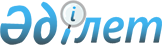 Об утверждении границ оценочных зон и поправочных коэффициентов к базовым ставкам платы за земельные участки в селе Акмол и сельских населенных пунктах Целиноградского района
					
			Утративший силу
			
			
		
					Решение Целиноградского районного маслихата Акмолинской области от 13 февраля 2014 года № 185/26-5. Зарегистрировано Департаментом юстиции Акмолинской области 17 марта 2014 года № 4036. Утратило силу решением Целиноградского районного маслихата Акмолинской области от 25 июля 2022 года № 161/29-7
      Сноска. Утратило силу решением Целиноградского районного маслихата Акмолинской области от 25.07.2022 № 161/29-7 (вводится в действие по истечении десяти календарных дней после дня его первого официального опубликования).
      Сноска. Заголовок с изменением, внесенным решением Целиноградского районного маслихата Акмолинской области от 05.11.2015 № 331/47-5 (вводится в действие со дня официального опубликования).
      В соответствии с пунктом 1 статьи 11 Земельного кодекса Республики Казахстан от 20 июня 2003 года, подпунктом 13) пункта 1 статьи 6 Закона Республики Казахстан от 23 января 2001 года "О местном государственном управлении и самоуправлении в Республике Казахстан" Целиноградский районный маслихат РЕШИЛ:
      1. Утвердить границы оценочных зон и поправочные коэффициенты к базовым ставкам платы за земельные участки в селе Акмол и сельских населенных пунктах Целиноградского района согласно приложениям 1, 2.
      Сноска. Пункт 1 с изменением, внесенным решением Целиноградского районного маслихата Акмолинской области от 05.11.2015 № 331/47-5 (вводится в действие со дня официального опубликования).


      2. Настоящее решение вступает в силу со дня государственной регистрации в Департаменте юстиции Акмолинской области и вводится в действие со дня официального опубликования.
      "СОГЛАСОВАНО" Границы оценочных зон и поправочные коэффициенты к базовым ставкам платы за земельные участки в селе Акмол Целиноградского района
      Сноска. В заголовке и по всему тексту приложения 1 слова "ауле", "аула" заменены словами "селе", "села" решением Целиноградского районного маслихата Акмолинской области от 05.11.2015 № 331/47-5 (вводится в действие со дня официального опубликования). Границы оценочных зон и поправочные коэффициенты к базовым ставкам платы за земельные участки в сельских населенных пунктах Целиноградского района
      Сноска. Приложение 2 - в редакции решения Целиноградского районного маслихата Акмолинской области от 17.03.2020 № 389/58-6 (вводится в действие со дня официального опубликования).
					© 2012. РГП на ПХВ «Институт законодательства и правовой информации Республики Казахстан» Министерства юстиции Республики Казахстан
				
      Председатель сессииЦелиноградскогорайонного маслихата

М.Байшолаков

      Секретарь Целиноградскогорайонного маслихата

Р.Тулькубаев

      Аким Целиноградского района

Б.Мауленов

      Руководительгосударственного учреждения"Отдел земельных отношенийЦелиноградского района"

А.Тулегенова

      Руководительгосударственного учреждения"Отдел архитектуры иградостроительстваЦелиноградского района"

Ж.Нуркасымов
Приложение 1 к решению
Целиноградского районного маслихата
от 13 февраля 2014 года
№ 185/26-5
№ зоны
Поправочные коэффициенты к базовым ставкам платы за земельные участки
Описание границ зон
1
3
2
І
2,0
Зона расположена в центральной части села Акмол. С северо-западной стороны граница зоны проходит по автомобильной дороге сообщением "Астана-Коргалжын". С северо-восточной стороны граница проходит вдоль теплокоммуникаций, идущих с северо-восточных границ государственного коммунального казенного предприятия "Алжир", средней школы № 5, акционерного общества "Казтелеком", с юго-западной границы микрорайона 2 до озера Жаланаш. С восточной стороны граница зон проходит вдоль озера Жаланаш. С южной стороны граница проходит по границе земельных участков товарищества с ограниченной ответственностью "Акмола-Феникс Плюс" по улице Ш.Исенова. Включает гаражный кооператив до парковой зоны. С юго-восточной стороны граница проходит по дороге южнее парковой зоны и включает жилой массив, севернее товарищества с ограниченной ответственностью "Астана-Дор-Строй", включая земли бывшего садоводческого товарищества, расположенного севернее участка государственного учреждения "Служба пожаротушения".
II
2,0
Зона расположена в северной части села Акмол. В северной части граница проходит по автодороге "Астана-Коргалжын" и включает за ее пределами объекты государственного учреждения "Городская недвижимость", а также государственного учреждения "Отдел внутренних дел Целиноградского района Департамента внутренних дел Акмолинской области Министерства внутренних дел Республики Казахстан". В восточной части граница зоны проходит по проектируемой генеральным планом границе микрорайона 3 и озера Жаланаш, включает зону отдыха. Юго-западная граница зоны проходит по теплокоммуникациям, идущим вдоль микрорайона 2, между средней школой № 5 и детским садом "Жулдыз", вдоль границ государственного коммунального казенного предприятия "Алжир" до автодороги "Астана-Коргалжын".
III
2,0
Зона расположена в южной части села Акмол. В северо-восточной части граница проходит вдоль автодороги "Астана-Коргалжын". В северной части граничит с первой зоной, на востоке проходит вдоль озера Жаланаш. В южной и юго-восточной части проходит по автодороге и включает земли товарищества с ограниченной ответственностью "Акмола-Феникс Плюс", государственного учреждения "Акмолинская эксплуатационная часть", очистные сооружения.Приложение 2
к решению Целиноградского
районного маслихата
от 13 февраля 2014 года
№ 185/26-5
№ зоны
Поправочные коэффициенты к базовым ставкам платы за земельные участки
Название сельских населенных пунктов, входящих в зону (по сельским округам)
1
2
3
І
2,0
01-011-009 село Нуресиль (Нуресильский сельский округ)
І
2,0
01-011-015 село Караоткель (Караоткельский сельский округ)
І
2,0
01-011-016 село Косшы (Косшынский сельский округ)
І
2,0
01-011-034 (-035) село Кабанбай батыра (сельский округ Кабанбай батыра)
І
2,0
01-011-046 село Софиевка (Софиевский сельский округ)
І
2,0
01-011-002 село Арайлы (Арайлынский сельский округ)
І
2,0
01-011-068 село Талапкер (Талапкерский сельский округ)
І
2,0
01-011-069 село Коянды
І
2,0
01-011-023 село Отемис (сельский округ Акмол)
І
2,0
01-011-033 село Рахымжана Кошкарбаева (сельский округ Рахымжана Кошкарбаева)
І
2,0
01-011-070 село Каражар (Караоткельский сельский округ)
І
2,0
01-011-081 село Кызылжар (сельский округ Кабанбай батыра)
І
2,0
01-011-085 село Шубар (Кызылсуатский сельский округ)
І
01-011-064 село Раздольное (Нуресильский сельский округ)
І
01-011-072 село Тайтюбе (Косшынский сельский округ)
І
01-011-057 село Тонкерис (Арайлынский сельский округ)
І
01-011-060 село Ынтымак (Арайлынский сельский округ)
І
01-011-010 село Кажымукан (Талапкерский сельский округ)
І
01-011-086 село Кызыл суат (Кызылсуатский сельский округ)
І
01-011-088 село Аккайын (Кызылсуатский сельский округ)
І
01-011-065 село Жана Жайнак (Нуресильский сельский округ)
І
01-011-059 станция Жайнак (Арайлынский сельский округ)
І
01-011-091 село Ыбырая Алтынсарина (Талапкерский сельский округ)
І
01-011-080 село Нура (сельский округ Кабанбай батыра)
І
01-011-077 село Преображенка (сельский округ Рахымжана Кошкарбаева)
І
01-011-075 село Каратомар (Шалкарский сельский округ)
І
01-011-071 село Жанажол (Караоткельский сельский округ)
І
01-011-082 село Сарыадыр (сельский округ Кабанбай батыра)
І
01-011-089 село Жабай (Софиевский сельский округ)
ІІ
1,55
01-011-027 село Оразак (Оразакский сельский округ)
ІІ
1,55
01-011-028 село Шалкар (Шалкарский сельский округ)
ІІ
1,55
01-011-076 село Маншук
ІІ
1,55
01-011-007 село Жанаесиль (Жанаесильский сельский округ)
ІІ
1,55
01-011-061 село Родина (сельский округ Родина )
ІІ
1,55
01-011-055 село Тасты (сельский округ Тасты)
ІІІ
1,05
01-011-047 село Приречное (Приреченский сельский округ)
ІІІ
1,05
01-011-031 село Жалгызкудук (Жарлыкольский сельский округ)
ІІІ
1,05
01-011-073 село Бирлик (Оразакский сельский округ)
ІІІ
1,05
01-011-074 село Отаутускен (Шалкарский сельский округ)
ІІІ
1,05
01-011-001 село Караменды батыра (Жанаесильский сельский округ)
ІІІ
1,05
01-011-003 станция Тастак (сельский округ Тасты)
ІІІ
1,05
01-011-058 станция Косчеку (Арайлынский сельский округ)
ІІІ
1,05
01-011-006 село Садовое (сельский округ Родина)
ІV
0,79
01-011-063 село Мортык (Жанаесильский сельский округ)
ІV
0,79
01-011-062 село Зеленый Гай (сельский округ Родина)
ІV
0,79
01-011-056 село Акмечеть (сельский округ Тасты)
ІV
0,79
01-011-090 село Опан (Приреченский сельский округ)
ІV
0,79
01-011-036 село Сарыколь (сельский округ Рахымжана Кошкарбаева)
ІV
0,79
01-011-030 село Жарлыколь (Жарлыкольский сельский округ)